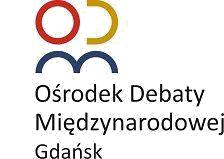 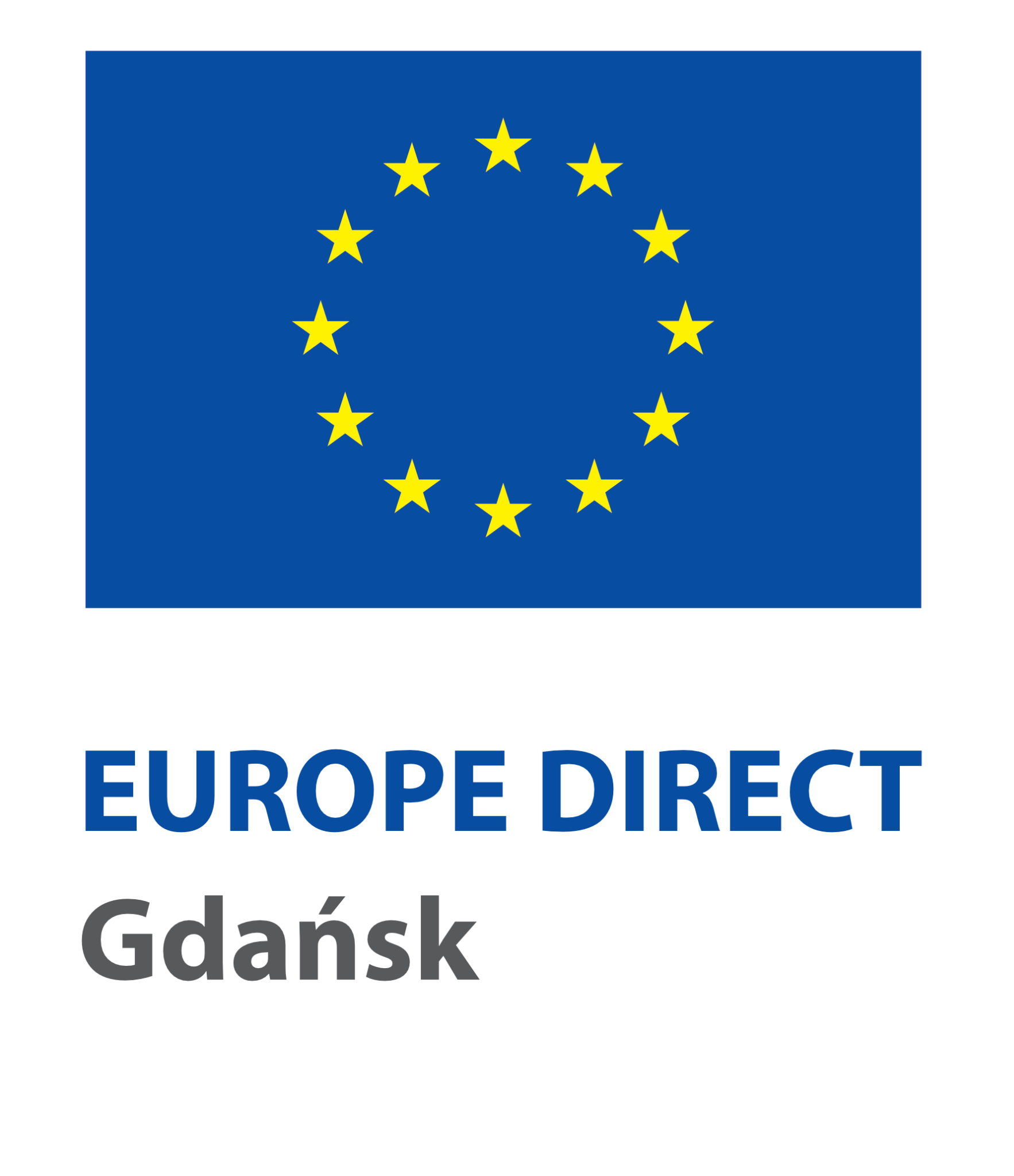             Regulamin Konkursu „Pocztówka od Dyplomaty”I Postanowienia ogólne§1Regulamin określa warunki, według których odbywa się Konkurs na pracę plastyczną/graficzną, w której uczestnicy tworzą pracę w formie pocztówki, które mogliby wysłać do nich polscy dyplomaci pracujący na placówkach zagranicznych. Praca powinna zawierać elementy charakterystyczne elementy dla danego państwa. Do konkursu zostaną dopuszczone tylko prace dotyczące tylko krajów w których znajdują się polskie placówki dyplomatyczne.	§2Organizatorem Konkursu jest Regionalny Ośrodek Debaty Międzynarodowej w Gdańsku oraz EUROPE DIRECT Gdańsk, ul. Jaśkowa Dolina 7, 80-252 Gdańsk, tel. 51 51 51 729, e-mail: rodm@rodm-gdansk.pl    §3Warunkiem udziału w Konkursie jest przedłożenie pracy plastycznej/graficznej 
 zwanej dalej Pracą konkursową, na temat:
„Pocztówka od Dyplomaty” – wyobraź sobie, że przygotowujesz pocztówkę od dyplomaty przebywającego na placówce zagranicznej, w której zawrzesz elementy charakterystyczne dla państwa w którym odbywa on swoją misję zagraniczną.Wybierz kraj w którym Polska posiada swoją ambasadę i działaj!§4Fundatorem nagród w Konkursie jest Regionalny Ośrodek Debaty Międzynarodowej w Gdańsku oraz EUROPE DIRECT Gdańsk
.|II Uczestnicy Konkursu§5Konkurs skierowany jest do mieszkańców województwa pomorskiego.§6Każdy uczestnik konkursu ma prawo do zgłoszenia tylko jednej pracy. Prace zbiorowe nie będą oceniane.III Zasady uczestnictwa w Konkursie§7Warunkiem udziału w Konkursie jest dostarczenie Pracy konkursowej w wybranej postaci na adres e-mail rodm@rodm-gdansk.pl do 15:00 18 listopada (decyduje data wpłynięcia pracy do Organizatora).
W przypadku formy wizualnej przekraczającej wielkość wiadomości e-mail proponujemy skorzystać ze stron umożliwiających transfer większych plików, takich jak np. wetransfer.com. §8Praca konkursowa powinna być sporządzona w postaci pracy graficznej lub plastycznej i przesłana w formacie zdjęcia lub pdf.§9Do Konkursu mogą być zgłaszane jedynie Prace, które nie były wcześniej poddawane ocenie w innychkonkursach, i których treść w całości lub fragmentach nie była wcześniej publikowana.§10Praca konkursowa musi być opisana w następujące informacje: imię i nazwisko autora, wiek, miejsce zamieszkania.§11Do udziału w Konkursie zakwalifikowane zostaną wyłącznie Prace dostarczone na czas, w formie umożliwiającej Komisji odtworzenie, ściśle dotyczące tematu podanego w §3 wraz z kompletem dokumentów (zgłoszenie do konkursu i zgoda rodzica - w przypadku osoby niepełnoletniej).12Prace konkursowe nie będą zwracane. Organizatorzy zastrzegają sobie prawo do eksponowania i wykorzystywania prac konkursowych.§13Uczestnik Konkursu jest zobowiązany do zapoznania się z Regulaminem.§14Regulamin jest dostępny w siedzibie Regionalny Ośrodek Debaty Międzynarodowej, ul. Jaśkowa Dolina 7, 80-252 GdańskIV Ocena prac konkursowych§15Ujęcie tematu przez autora 0-5pktInnowacyjność pracy 0-5Estetyka i samodzielność pracy 0-5 pktV Wyniki Konkursu§16O wynikach Konkursu zadecyduje Komisja Oceniająca powołana przez Organizatora.§17Wyłonienie zwycięzców nastąpi do 19  grudnia za pośrednictwem strony internetowej lub profilu Organizatora na facebook.pl§18Termin wręczenia nagród zostanie podany z odpowiednim wyprzedzeniem na stronie internetowejOrganizatora lub za pomocą korespondencji elektronicznej§19Organizator zapewnia :-za zajęcie I miejsca – Nagrody rzeczowe oraz gadżety Organizatora i MSZ;-za zajęcie II miejsca - Nagrody rzeczowe oraz gadżety Organizatora i MSZ;-za zajęcie III miejsca - Nagrody rzeczowe oraz gadżety Organizatora i MSZ.VI Postanowienia końcowe§20Nadesłanie Pracy konkursowej jest równoznaczne z zaakceptowaniem postanowień Regulaminu orazwyrażeniem zgody uczestników na opublikowanie ich imienia, nazwiska, nazwy szkoły oraz informacji ootrzymanej nagrodzie na stronie internetowej Organizatora.§21Wszelkie uwagi należy kierować na adres: rodm@rodm-gdansk.pl§22Organizator zastrzega sobie prawo do wprowadzania zmian w Regulaminie, bądź zamknięcia Konkursu w każdym momencie bez podania przyczyny.§23Organizator rozstrzyga w kwestiach spornych.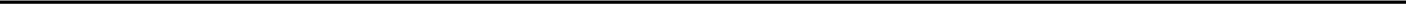 